This document assists local educational agencies (LEAs) with meeting the U.S. Department of Agriculture’s (USDA) triennial assessment requirements for the LSWP. For information on the triennial assessment process, refer to Guidance for School Wellness Policy Triennial Assessment. For additional worksheets, visit the “What’s Next” section of the CSDE’s School Wellness Policies webpage.This worksheet can be used to create narrative descriptions to post alongside sections from Worksheet 3: Identifying Connections between Policy and Practice.  The purpose of these narratives is to describe the LEA’s progress toward meeting their wellness goals. Not all districts will have information to share in all four sections. Note: in Section 3 and Section 4, the LEA is only required to comment on federally required items, but may add information about other wellness topics if desired.Section 1 (Strong Policies and Aligned Practices). If applicable, write a narrative below to describe your district’s areas of success in meeting its wellness goals. Section 2 (Create Practice Implementation Plans). If applicable, write a narrative below to describe how your district will create practice implementation plans to ensure full compliance with all elements of the LSWP. Section 3 (Update Policies). If applicable, write a narrative below to describe how the district will update its policy to include all federally required items. You may also add plans for additional policy updates if desired. Section 4 (Opportunities for Growth). If applicable, write a narrative below to describe how your district will update its policy and practices to include all federally required items. You may also add plans for additional wellness goals if desired. For information on the USDA’s LSWP requirements, visit the Connecticut State Department of Education’s (CSDE) School Wellness Policies website and the Rudd Center’s WELLSAT website, or contact the school nutrition programs staff at the Connecticut State Department of Education, School Health, Nutrition and Family Services, 
450 Columbus Boulevard, Suite 504, Hartford, CT 06103-1841.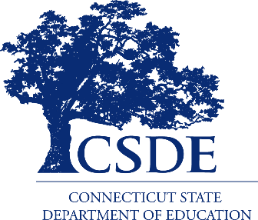 This document is available at https://portal.ct.gov/-/media/SDE/‌Nutrition/SWP/Worksheet_4_Summarizing_Findings.docx. 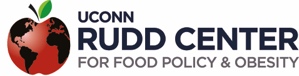 In accordance with federal civil rights law and U.S. Department of Agriculture (USDA) civil rights regulations and policies, this institution is prohibited from discriminating on the basis of race, color, national origin, sex (including gender identity and sexual orientation), disability, age, or reprisal or retaliation for prior civil rights activity.Program information may be made available in languages other than English. Persons with disabilities who require alternative means of communication to obtain program information (e.g., Braille, large print, audiotape, American Sign Language), should contact the responsible state or local agency that administers the program or USDA’s TARGET Center at (202) 720-2600 (voice and TTY) or contact USDA through the Federal Relay Service at (800) 877-8339.To file a program discrimination complaint, a Complainant should complete a Form AD-3027, USDA Program Discrimination Complaint Form which can be obtained online at: https://www.usda.gov/sites/default/files/documents/USDA-OASCR%20P-Complaint-Form-0508-0002-508-11-28-17Fax2Mail.pdf, from any USDA office, by calling (866) 632-9992, or by writing a letter addressed to USDA. The letter must contain the complainant’s name, address, telephone number, and a written description of the alleged discriminatory action in sufficient detail to inform the Assistant Secretary for Civil Rights (ASCR) about the nature and date of an alleged civil rights violation. The completed AD-3027 form or letter must be submitted to USDA by:mail: U.S. Department of Agriculture
Office of the Assistant Secretary for Civil Rights
1400 Independence Avenue, SW
Washington, D.C. 20250-9410; orfax: (833) 256-1665 or (202) 690-7442; oremail: program.intake@usda.govThis institution is an equal opportunity provider.The Connecticut State Department of Education is committed to a policy of affirmative action/equal opportunity for all qualified persons. The Connecticut Department of Education does not discriminate in any employment practice, education program, or educational activity on the basis of age, ancestry, color, civil air patrol status, criminal record (in state employment and licensing), gender identity or expression, genetic information, intellectual disability, learning disability, marital status, mental disability (past or present), national origin, physical disability (including blindness), race, religious creed, retaliation for previously opposed discrimination or coercion, sex (pregnancy or sexual harassment), sexual orientation, veteran status or workplace hazards to reproductive systems, unless there is a bona fide occupational qualification excluding persons in any of the aforementioned protected classes.Inquiries regarding the Connecticut State Department of Education’s nondiscrimination policies should be directed to: Levy Gillespie, Equal Employment Opportunity Director/Americans with Disabilities Coordinator (ADA), Connecticut State Department of Education, 450 Columbus Boulevard, Suite 505, Hartford, CT 06103, 860-807-2071, levy.gillespie@ct.gov. 